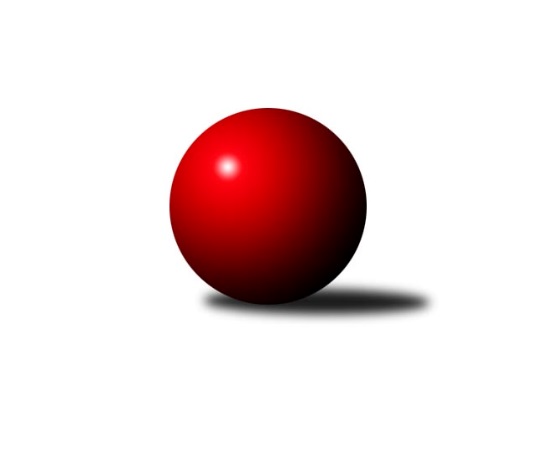 Č.2Ročník 2023/2024	24.9.2023Nejlepšího výkonu v tomto kole: 3310 dosáhlo družstvo: SK Baník Ratiškovice2. KLZ B 2023/2024Výsledky 2. kolaSouhrnný přehled výsledků:HKK Olomouc	- KK Vyškov˝B˝	6:2	3000:2837	15.0:9.0	23.9.KK Šumperk	- KK Zábřeh		dohrávka		26.9.TJ Sokol Husovice	- SK Baník Ratiškovice		dohrávka		5.11.Tabulka družstev:	1.	KK Zábřeh	1	1	0	0	7.0 : 1.0 	16.5 : 7.5 	 3182	2	2.	KK Blansko	1	1	0	0	6.0 : 2.0 	15.5 : 8.5 	 3363	2	3.	TJ Sokol Husovice	1	1	0	0	6.0 : 2.0 	13.0 : 11.0 	 3189	2	4.	HKK Olomouc	2	1	0	1	7.0 : 9.0 	22.5 : 25.5 	 3015	2	5.	KK Šumperk	0	0	0	0	0.0 : 0.0 	0.0 : 0.0 	 0	0	6.	SK Baník Ratiškovice	1	0	0	1	2.0 : 6.0 	8.5 : 15.5 	 3209	0	7.	KK Vyškov˝B˝	2	0	0	2	4.0 : 12.0 	20.0 : 28.0 	 2968	0Podrobné výsledky kola:	 HKK Olomouc	3000	6:2	2837	KK Vyškov˝B˝	Silvie Vaňková	137 	 122 	 142 	128	529 	 4:0 	 429 	 97	110 	 114	108	Lucie Horalíková	Denisa Hamplová	135 	 123 	 120 	141	519 	 4:0 	 444 	 122	113 	 105	104	Hana Fialová	Ivana Navrátilová	108 	 101 	 140 	106	455 	 3:1 	 427 	 104	89 	 126	108	Aneta Vidlářová	Marcela Říhová	117 	 130 	 112 	136	495 	 1:3 	 519 	 124	125 	 117	153	Vendula Štrajtová	Jana Stehlíková	115 	 114 	 112 	126	467 	 0:4 	 510 	 140	121 	 122	127	Zuzana Štěrbová	Lenka Složilová	120 	 141 	 138 	136	535 	 3:1 	 508 	 136	125 	 126	121	Darina Kubíčkovározhodčí: Milan SekaninaNejlepší výkon utkání: 535 - Lenka SložilováPořadí jednotlivců:	jméno hráče	družstvo	celkem	plné	dorážka	chyby	poměr kuž.	Maximum	1.	Eva Wendl 	KK Blansko 	603.00	383.0	220.0	3.0	1/1	(603)	2.	Lucie Nevřivová 	KK Blansko 	594.00	385.0	209.0	3.0	1/1	(594)	3.	Zdeňka Ševčíková 	KK Blansko 	588.00	379.0	209.0	3.0	1/1	(588)	4.	Lenka Kalová  st.	KK Blansko 	584.00	378.0	206.0	3.0	1/1	(584)	5.	Eliška Dvořáková 	TJ Sokol Husovice	572.00	355.0	217.0	4.0	1/1	(572)	6.	Hana Stehlíková 	SK Baník Ratiškovice	559.00	357.0	202.0	0.0	1/1	(559)	7.	Kateřina Fryštacká 	SK Baník Ratiškovice	557.00	381.0	176.0	4.0	1/1	(557)	8.	Zuzana Štěrbová 	KK Vyškov˝B˝	555.00	374.0	181.0	3.5	2/2	(600)	9.	Jitka Killarová 	KK Zábřeh	553.00	369.0	184.0	3.0	1/1	(553)	10.	Blanka Sedláková 	TJ Sokol Husovice	552.00	351.0	201.0	4.0	1/1	(552)	11.	Lenka Hanušová 	TJ Sokol Husovice	540.00	376.0	164.0	7.0	1/1	(540)	12.	Dana Wiedermannová 	KK Zábřeh	538.00	361.0	177.0	5.0	1/1	(538)	13.	Vendula Štrajtová 	KK Vyškov˝B˝	534.50	348.5	186.0	1.5	2/2	(550)	14.	Eva Putnová 	TJ Sokol Husovice	534.00	363.0	171.0	6.0	1/1	(534)	15.	Marcela Balvínová 	KK Zábřeh	533.00	371.0	162.0	10.0	1/1	(533)	16.	Monika Niklová 	SK Baník Ratiškovice	532.00	353.0	179.0	8.0	1/1	(532)	17.	Lenka Složilová 	HKK Olomouc	529.00	365.0	164.0	8.5	2/2	(535)	18.	Michaela Říhová 	SK Baník Ratiškovice	526.00	377.0	149.0	13.0	1/1	(526)	19.	Lenka Horňáková 	KK Zábřeh	524.00	348.0	176.0	5.0	1/1	(524)	20.	Lenka Kubová 	KK Zábřeh	524.00	366.0	158.0	14.0	1/1	(524)	21.	Darina Kubíčková 	KK Vyškov˝B˝	521.50	367.5	154.0	9.0	2/2	(535)	22.	Denisa Hamplová 	HKK Olomouc	514.00	352.0	162.0	10.5	2/2	(519)	23.	Dana Brůčková 	SK Baník Ratiškovice	510.00	356.0	154.0	9.0	1/1	(510)	24.	Kamila Chládková 	KK Zábřeh	510.00	363.0	147.0	13.0	1/1	(510)	25.	Helena Daňková 	KK Blansko 	506.00	343.0	163.0	7.0	1/1	(506)	26.	Marcela Říhová 	HKK Olomouc	499.50	345.0	154.5	10.5	2/2	(504)	27.	Lenka Kričinská 	TJ Sokol Husovice	497.00	356.0	141.0	15.0	1/1	(497)	28.	Markéta Smolková 	TJ Sokol Husovice	494.00	346.0	148.0	16.0	1/1	(494)	29.	Aneta Vidlářová 	KK Vyškov˝B˝	489.50	350.5	139.0	17.0	2/2	(552)	30.	Natálie Součková 	KK Blansko 	488.00	337.0	151.0	6.0	1/1	(488)	31.	Jana Stehlíková 	HKK Olomouc	474.50	338.0	136.5	8.5	2/2	(482)	32.	Ivana Navrátilová 	HKK Olomouc	460.00	326.5	133.5	13.5	2/2	(465)		Zuzana Kolaříková 	HKK Olomouc	546.00	368.0	178.0	4.0	1/2	(546)		Silvie Vaňková 	HKK Olomouc	529.00	349.0	180.0	3.0	1/2	(529)		Tereza Vidlářová 	KK Vyškov˝B˝	477.00	350.0	127.0	14.0	1/2	(477)		Hana Fialová 	KK Vyškov˝B˝	444.00	312.0	132.0	18.0	1/2	(444)		Lucie Horalíková 	KK Vyškov˝B˝	429.00	288.0	141.0	14.0	1/2	(429)Sportovně technické informace:Starty náhradníků:registrační číslo	jméno a příjmení 	datum startu 	družstvo	číslo startu
Hráči dopsaní na soupisku:registrační číslo	jméno a příjmení 	datum startu 	družstvo	25223	Hana Fialová	23.09.2023	KK Vyškov˝B˝	Program dalšího kola:3. kolo26.9.2023	út	16:30	KK Šumperk - KK Zábřeh (dohrávka z 2. kola)				-- volný los -- - KK Zábřeh	30.9.2023	so	10:00	SK Baník Ratiškovice - HKK Olomouc	30.9.2023	so	13:00	KK Blansko  - TJ Sokol Husovice	30.9.2023	so	14:00	KK Vyškov˝B˝ - KK Šumperk	Nejlepší šestka kola - absolutněNejlepší šestka kola - absolutněNejlepší šestka kola - absolutněNejlepší šestka kola - absolutněNejlepší šestka kola - dle průměru kuželenNejlepší šestka kola - dle průměru kuželenNejlepší šestka kola - dle průměru kuželenNejlepší šestka kola - dle průměru kuželenNejlepší šestka kola - dle průměru kuželenPočetJménoNázev týmuVýkonPočetJménoNázev týmuPrůměr (%)Výkon1xMartina KoplíkováRatiškovice5911xMartina KoplíkováRatiškovice112.415911xJitka KillarováZábřeh A5871xMonika NiklováRatiškovice110.895831xMonika NiklováRatiškovice5831xJitka KillarováZábřeh A110.235871xLenka HorňákováZábřeh A5792xEliška DvořákováHusovice109.185742xEliška DvořákováHusovice5741xLenka HorňákováZábřeh A108.735791xRůžena SmrčkováŠumperk5731xRůžena SmrčkováŠumperk107.61573